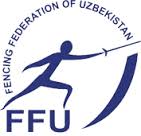 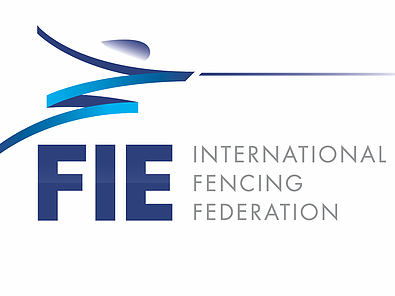 JUNIOR WORLD CUP(individual and team)FIE Junior World Cup in women’s sabre17-18 of November 2018Subject: Junior World CupWomen’s individual and team competitionsCity: Tashkent (Uzbekistan)Date: 17-18 of NovemberIt is our great please to invite you to participate in the Junior World Cup in women’s sabre, which will be held in Tashkent (Uzbekistan) from 17th to 18th of November 2018 at the National Gymnastics Arena (Yunusabad district, Korkhojiota st., 2A).ORGANIZERS:Uzbekistan Fencing FederationTel.: +998781477171Fax: +998712411855e-mail: uzb.fencing@gmail.comENTRYThis tournament is open to all women junior sabre fencers with the FIE license valid for the 2018-2019 season. The inscription of athlete and referees must be done via the FIE website, according to the FIE rules and deadlines.Entry FeeThe entry fee of 25 EURO must be paid to the organizers during the registration. Entry fee for the team event is 150 EURO. The payment can only be accepted in cash at the venue during the weapon control.FormulaAccording to the FIE organization rules.REFEREES:According to the FIE rules the number of FIE A or B Grade referees that must accompany teams to competitions is: 1-4 fencers				no obligation to provide a referee5-9 fencers				one referee10 or more fencers			two refereesOne junior team			one refereeNon-respect of referee quota is sanctioned by 1000 euro for every missing referee.4. PROGRAMME:16.11.201814.00-20.00 – weapon control17.11.2018  Individual competition08.00-18.00 – weapon control10.00 – Start of event15.00-16.00 – confirmation of the composition of the teams registered16.00 – opening ceremony and finals18.11.2018  Team competition08.00-14.00 – weapon control10.00 – start of event16.00 – closing ceremony and final5. DOPING Doping control will be done according to FIE Rules.6. VISAKindly check for visa requirements to Uzbekistan before making your ticket reservations. Those who need visa assistance and/or visa support, please contact wctashkent@gmail.com no later than 20th of October.  7.TRANSPORT The organizer will provide free transportation for competing delegations staying in one of the official hotels during the competitions. This includes transport to and from the official hotels, accreditations, training and competition. Transfer for arrivals and departures is available from official hotels only. The arriving and departure forms must be send on following email: wctashkent@gmail.com8. ACCOMMODATIONOfficial hotels:Category A: Hotel “Wyndham Tashkent ”5*Address: Uzbekistan, 100000, Tashkent
Amir Temur Str., C-4, No. 7/8 Tel: 99871 120 37 00www.wyndhamhotels.com/wyndham/tashkent-uzbekistan/wyndham-tashkent/overviewSingle room – 105$ with breakfastTwin room (two separate beds) – 140$per room with breakfastExtra Bed – 45$Important information:Check-in time in Hotel is 14:00 pm. The period between 08:00am to 14:00 pm will be charge in size of 50% of room rate accordingly. If the check-in time in Hotel till 08:00 am, will be charge in size of 100% of room rate.									Check-out time in Hotel is 12:00 a.m. Check-out time for period from 12:00 pm to 18:00 pm will be charge in size of 50% of room rate accordingly. Check-out time after 18:00 pm will be charge in size of 100% of room rate.			Distance from airport – 7.9 km/ approx. time 10 minDistance from sport hall:3.8 km/approx. time 7 min									Category B:Hotel “Ramada Tashkent”4*Address: 1 Abdulla Kadiry St, TashkentTel: +998 71 140 60 00Single room – 85$ with breakfastTwin room (2 separate beds) – 105$	per room with breakfastExtra Bed – 45$Important information:Check-in time in Hotel is 14:00 pm. The period between 08:00 am to 14:00 pm will be charge in size of 50% of room rate accordingly. If the check-in time in Hotel till 08:00 am, will be charge in size of 100% of room rate.									Check-out time in Hotel is 12:00 pm. Check-out time for period from 12:00 pm to 18:00 pm will be charge in size of 50% of room rate accordingly. Check-out time after 18:00 pm will be charge in size of 100% of room rate.		Distance from airport – 10.8 km/ approx. time 17 minDistance from sport hall: 4.5 km/approx. time 8 min		Category C:Hotel “Uzbekistan ”3*Address: 45 Mirzamakhmud Musakhanov Street, TashkentTel: +998 71 113 11 11Single room – 50$ with breakfastTwin room – 70$ per room with breakfastExtra Bed – 30$Important information:Check-in time in Hotel is 14:00 pm. The period between 08:00 am to 14:00 pm will be charge in size of 50% of room rate accordingly. If the check-in time in Hotel till 08:00 am, will be charge in size of 100% of room rate.									Check-out time in Hotel is 12:00 a.m. Check-out time for period from 12:00 pm to 18:00 pm will be charge in size of 50% of room rate accordingly. Check-out time after 18:00 pm will be charge in size of 100% of room rate.		Distance from airport – 9 km/ approx. time 10 minDistance from sport hall: 5 km/approx. time 10 min	Accommodation fee can be paid by cash or bank transfer.BANK DETAILS:Beneficiary bank: JSC “ASIA ALLIANCEBANK” Mirabad BranchBeneficiary`s bank address: UZBEKISTANTASHKENT CITY Fargona yuli street Home 532/1 SWIFT: ASACUZ22XXX Bank Code:01124Beneficiary: LLC “OLIMPIK TURSERVIS”     Acc: 20208840104262013004 (USD)Асс: 20208978304262013003 (EURO)9.TRAININGTraining is responsibility of the organizing federation. Planning and scheduling of training sessions will be organized taking into consideration requests made by delegations daily on first request made first served basis. If you are interested in booking training, please contact via email: wctashkent@gmail.com